§14.  Hard cider sold by wine or malt liquor licensees1.  Retail sales.  Notwithstanding any provision of this Title to the contrary, a person licensed to sell malt liquor for on-premises or off-premises consumption may also sell hard cider.  All provisions of this Title applicable to malt liquor, except chapter 65, apply to hard cider when hard cider is sold by persons licensed to sell malt liquor for on-premises or off-premises consumption.  Nothing in this subsection prohibits a person licensed to sell wine for on-premises or off-premises consumption from selling hard cider.[PL 2021, c. 658, §50 (NEW).]2.  Wholesale sales.  Notwithstanding any provision of this Title to the contrary, a person licensed under section 1401 as an in-state wholesaler of malt liquor may also sell and distribute hard cider.  Nothing in this subsection prohibits a person licensed under section 1401 as an in-state wholesaler of wine from selling and distributing hard cider.[PL 2021, c. 658, §50 (NEW).]SECTION HISTORYPL 2003, c. 68, §1 (NEW). PL 2021, c. 658, §50 (RPR). The State of Maine claims a copyright in its codified statutes. If you intend to republish this material, we require that you include the following disclaimer in your publication:All copyrights and other rights to statutory text are reserved by the State of Maine. The text included in this publication reflects changes made through the First Regular and First Special Session of the 131st Maine Legislature and is current through November 1, 2023
                    . The text is subject to change without notice. It is a version that has not been officially certified by the Secretary of State. Refer to the Maine Revised Statutes Annotated and supplements for certified text.
                The Office of the Revisor of Statutes also requests that you send us one copy of any statutory publication you may produce. Our goal is not to restrict publishing activity, but to keep track of who is publishing what, to identify any needless duplication and to preserve the State's copyright rights.PLEASE NOTE: The Revisor's Office cannot perform research for or provide legal advice or interpretation of Maine law to the public. If you need legal assistance, please contact a qualified attorney.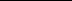 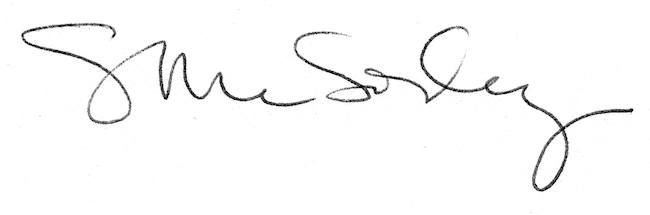 